Звіт директора Сальненського НВК «ЗНЗ-ДНЗ» І-ІІІ ступенівЛосинівської селищної ради Ніжинського району Чернігівської області Калініченко Надії Миколаївни про свою діяльність на посаді протягом2019-2020 навчального року.У 2019-2020 навчальному році педагогічний колектив Сальненського НВК «ЗНЗ-ДНЗ» І-ІІІ ступенів працював відповідно до Законів України «Про освіту», «Про загальну середню освіту», «Про забезпечення санітарного та епідемічного благополуччя населення», Указів Президента України, наказів органів управління всіх рівнів з питань освіти та виховання, Статуту НВК, а також правил і норм охорони праці, техніки безпеки, дотримувався норм Конвенції про права дитини.  2019-2020 навчальний рік мав свої особливості. Весь колектив вчився працювати в незвичних умовах - умовах карантину. Це спонукало педагогів до освоєння нових форм та методів роботи, освітніх ресурсів. Багато вчителів були учасниками вебінарів від мережевих платформ, ресурсів та студій онлайн-освіти «На Урок», «EdEra», «Prometheus».  Довелося перейти від звичайного уроку до уроку в режимі он-лайн. Свої корективи в освітній процес вніс  новий Закон України «Про повну загальну середню освіту»  Мета і завдання колективу були обумовлені методичною темою « Формування життєво компетентної особистості через педагогічну майстерність вчителя та використання інноваційних технологій » Відповідно до статті 35 Закону України „Про освіту ” всі учні мікрорайону НВК з 6-ти до 18-ти років охоплені навчанням. Згідно з Інструкцією щодо обліку дітей і підлітків шкільного віку складені списки дітей від 6 до 18 років.Станом на 01.09.2019 року у НВК  освітні послуги отримували 57 здобувачів освіти. які потребують сучасного обладнання та комфортних умов для ефективного здійснення освітньої діяльності. Тому одним з пріоритетних завдань колективу закладу та моєї діяльності є пошук і залучення спонсорів, а відповідно і коштів, для вирішення цього питання велику допомогу надає Лосинівська селищна рада. Закуплені фарба та будівельні матеріали для поточного ремонту шкільних приміщень, канцтовари. Також за кошти селищної ради було здійснено проплату медикаментів, проходження медичних оглядів вчителів та техперсоналу; встановленний швидкісний інтернет з Wi-fi покриттям всіх кабінетів.За рахунок батьківських спонсорських коштів було зроблено ремонт приміщень класних кімнат, миючі засоби, віники.2. Кадрове забезпечення навчального закладу На початок 2019–2020 н.р. до роботи приступили 18 педпрацівників, що складає 100% від потреби. Всі вчителі мають відповідну фахову освіту. Підвищенню рівня професійної компетентності вчителів сприяє атестація педагогічних кадрів. У 2019-2020 навчальному році проведено атестацію 4 педагогічних працівників. За рішенням атестаційної комісії вчителю математики Валенчук О.В., підтверджено кваліфікаційну категорію «спеціаліст вищої категорії», учителю української мови та літератури Бондар Т,В., встановлено кваліфікаційну категорію «спеціаліст другої категорії», вчителю зарубіжної літератури Петрик Н.М. підтверджено кваліфікаційну категорію «спеціаліст першої категорії», вчителю початкових класів Ковалевському В.М. відповідає раніше  встановленому  11 тарифному розряду.3. Навчально – виховна робота у закладі освіти.Педагогічним колективом НВК проведено відповідну роботу щодо збереження й розвитку шкільної мережі. На 01 вересня 2019 року в школі було відкрито 8 класів з кількістю учнів – 57.  Вибуло 2 дітей, прибула 1дитина. На кінець навчального року освітні послуги отримували 56 здобувачів освіти . Атестовано 48 учнів, не атестовано 8 учнів (1-2 класи). Навчальні досягнення здобувачів освіти у 1-2 класах підлягають вербальному, формувальному оцінюванню. Формувальне оцінювання має на меті: підтримати навчальний розвиток дітей; вибудовувати індивідуальну траєкторію їхнього розвитку; діагностувати досягнення на кожному з етапів процесу навчання; вчасно виявляти проблеми й запобігати їх нашаруванню; аналізувати хід реалізації навчальної програми й ухвалювати рішення щодо корегування програми і методів навчання відповідно до індивідуальних потреб дитини; мотивувати прагнення здобути максимально можливі результати; виховувати ціннісні якості особистості, бажання навчатися, не боятися помилок, переконання у власних можливостях і здібностях. Учні 3-11 класів оцінювалися за 12-ти бальною системою. Навчальні досягнення учнів за навчальний рік:Відсоток  успішності -100, відсоток високого і достатнього рівня знань -38.Високий рівень знань має 1 учень, що становить   2%;Достатній рівень знань мають 17 учнів, що становить 35%;Середній рівень знань мають 30 учнів, що становить 63%.У зв’язку із запровадженням карантину на території України з 12.03.2020 року навчання в НВК проводилось дистанційно. Педагогічні працівники за допомогою освітніх платформ та різних форм дистанційного навчання надали вільний доступ до навчального матеріалу здобувачам освіти 1-11-х класів. Відповідно до наказу Міністерства освіти і науки України від 30.03.2020 № 463 «Про звільнення від проходження державної підсумкової атестації учнів, які завершують здобуття початкової та базової загальної середньої освіти, у 2019/2020 навчальному році», листа відділу освіти , сім’ї ,молоді та спорту від 01.04.2020 № 176/13-07 учнів 4 і 9 класів було звільнено від проходження державної підсумкової атестації.У зв’язку з епідеміологічною ситуацією, що склалася в Україні, з метою запобігання поширенню коронавірусної хвороби (СОVID-19), на виконання листа Міністерства освіти і науки України № 1/9-213 від 16 квітня 2020 року «Щодо проведення підсумкового оцінювання та організованого завершення 2019-2020 навчального року» здобувачі освіти, які завершують здобуття повної загальної середньої освіти, звільняються від проходження державної підсумкової атестації. Вони мають право пройти ДПА у формі ЗНО за власним бажанням.Згідно з річним планом роботи закладу педагогічний колектив цілеспрямовано працював над ІІ етапом єдиної методичної теми «Формування життєвих компетентностей особистості через педагогічну майстерність вчителя та використання інноваційних технологій». Центром методичної роботи стала методична рада НВК, до складу якої ввійшли: директор НВК, заступник директора з навчально-виховної роботи, керівники шкільних методичних об’єднань, керівник творчої пари. Вона спрямовувала роботу методичних об’єднань закладу на реалізацію єдиної методичної теми, вела підготовку до засідань педагогічної ради. Протягом року на засіданнях методичної ради обговорювалися такі питання: огляд та обговорення нових навчальних програм з базових дисциплін, рекомендацій МОН  України щодо викладання предметів у 2019 – 2020 н. р.;атестація членів педагогічного колективу ;підготовка та проведення І етапу Всеукраїнських олімпіад з базових дисциплін;управління процесом вдосконалення професійної компетентності педагога;формування самоосвітньої компетентності педагога;аналіз особливостей сучасного уроку; круглий стіл «Підвищення рівня знань, умінь, навичок учнів шляхом впровадження активних форм і методів навчання»;самоаналіз та аналіз відвіданих уроків; форми виховної роботи з національно-патріотичного виховання учнів НВК; ефективність та результативність проведення предметних тижнів в НВК;діяльність роботи шкільних МО, ТГ; про підсумки вивчення системи роботи вчителів, які атестуються;про підсумки реалізації ІІ етапу методичної проблеми  та планування роботи на наступний рік.У 2019-2020 н. р. в закладі працювали методичні об’єднання: учителів суспільно-гуманітарного циклу з проблеми: «Підвищення якості та результативності сучасного уроку через упровадження інноваційних технологій в навчальний процес» ( керівник Петрик Н. М.), учителів природничо-математичного циклу з проблеми: «Формування життєвих компетентностей засобами природничо-математичних наук» (керівник Валенчук О.В.), методоб’єднання класних керівників з проблеми «Забезпечення реалізації єдиних принципових підходів до виховання учнів» (керівник Лаврінець Л.А.),  учителів початкових класів з проблеми «Створення умов для розвитку ключових компетентностей через впровадження інноваційних освітніх технологій  в практику роботи початкової школи» (керівник Голопапа Л.Б.).Робота методичних об’єднань, творчої пари була спланована на основі діагностичного рівня педагогічної майстерності вчителів. Проблеми, над якими працювали МО закладу, реалізовували єдину методичну тему. Педагоги шкільних методичних об’єднань спрямовували роботу на розвиток професійної компетентності, сучасного стилю педагогічного мислення і готовності до професійного самовдосконалення. На засіданнях впроваджувалися такі форми роботи: семінари, проведення майстер-класів, педагогічних майстерень, самоосвіта, вивчення, апробація та впровадження інноваційних педагогічних технологій, ефективного педагогічного досвіду, участь у розробці дидактичних матеріалів, у тому числі електронних, відвідування відкритих уроків, практичні заняття з конструювання сучасного уроку. Серед вчителів практикувались показові уроки та виховні заходи, виступи на педагогічних радах.Робота методичних об’єднань була спрямована на удосконалення методичної підготовки, фахової майстерності вчителя, удосконалення методики проведення уроку. Кожне з ШМО  провело 4 засідання, робота яких будувалася за окремими планами. За підсумками кращими у роботі визнано МО учителів суспільно-гуманітарного (керівник Петрик Н.М.). Упродовж навчального року всіма ШМО було проведено предметні тижні, матеріали яких зберігаються в окремих теках.Протягом року проводилися методичні оперативки з метою ознайомлення з нормативними документами, перспективним педагогічним досвідом, новинками методичної літератури, періодичних видань з предметів тощо.Було проведено методичні тижні, які вже стали традиційними: «Робота із шкільною документацією» (вересень), «Урок з використанням ІКТ» (лютий).Важливою ланкою методичної роботи стала педагогічна рада. Питання, які розглядалися на її засіданнях носили не тільки практичний і організаційний характер, а й науково-теоретичний, креативний. Учителі мали змогу знайти варіанти педагогічних дій, які відповідали б компетентнісному підходу до навчання.Працював у НВК науково-практичний семінар, відбулося чотири засідання, на яких розглядалися такі питання:формування самоосвітньої компетентності педагога;Основні чинники успішної соціалізації дитини в умовах сучасного навчання;Забезпечення мобільності вчителя і учня шляхом формування; інформаційних та комунікативних компетенцій; Круглий стіл «Мої педагогічні знахідки».Практикувалася і така форма методичної роботи як педагогічні читання. У березні відбулися педагогічні читання на тему: « Інноваційна освітня діяльність».Цілеспрямовано проводилась позакласна робота з учнями з різних предметів: історії, математики, української мови і літератури, правознавства, фізичної культури, основ здоров’я.Учителі НВК готували учнів до участі в ІІ етапі Всеукраїнських предметних олімпіад, проте значних результатів не було досягнуто.Учні закладу брали також участь у різноманітних всеукраїнських конкурсах і іграх: «Соняшник», конкурсі ім. П. Яцика та ін. Учителі НВК брали участь у Всеукраїнському конкурсі   «Учитель року-2020». В першому етапі Всеукраїнського конкурсу   «Учитель року-2020»,  в номінації "Хімія"  лауреатом конкурсного випробовування стала учителька  закладу Ольга Парасюк. Вона брала участь і в Х Всеукраїнському семінарі-практикумі (Великий біологічний колоквіум) з теми "Сучасні методи навчання у процесі викладання біології", що відбувся у м. Києві. Учителька української мови та літератури Світлана Петрик взяла участь у першому осінньому фестивалі "Перлина громади", що був проведений у рамках проекту "Розвиток громад, що заснований на правах людини" за підтримки Міністерства закордонних справ Данії та ГО МАРТ Вона продемонструвала свій поетичний талант, прочитавши авторські вірші зі сцени Лосинівського БК. Протягом 2019-2020 навчального року належна увага з боку адміністрації НВК приділялась росту педагогічної майстерності вчителів через самоосвітню діяльність, курсову перепідготовку та атестацію педагогічних працівників.Протягом року продовжувалася робота щодо поповнення узагальнених матеріалів  роботи вчителів, які атестувалися. З боку дирекції  НВК, керівників ШМО  надавалася допомога вчителям, які навчалися на курсах підвищення кваліфікації, проводилося індивідуальне консультування педагогів.Повністю реалізований план проходження курсів підвищення кваліфікації. За 2019-2020 навчальний рік підвищення кваліфікації пройшли вчителі НВК: Бондар Т.В., Петрик С.О. - вчителі української мови і літератури, Лаврінець Л.А..- заступник директора з НВР,  Сухоцький В.М. – музичний керівник ДНЗ, Росієць А.І. та Голопапа Л.Б. - вчителі початкових класів. Проводилося підвищення кваліфікації педагогів відповідно до Концепції «Нова українська школа». Вчителі Росієць А.І., Бондар Т.В..Голопапа Л.Б., заступник директора з НВР Лаврінець Л.А. успішно пройшли навчання з підвищення кваліфікації при ЧОІППО ім. К.Д.Ушинського.Одним із важливих напрямків удосконалення педагогічної майстерності є атестація вчителів, яка здійснюється у відповідності з чинним законодавством, Типовим положенням про атестацію педагогічних працівників, змінами і доповненнями до нього. Головним завданням атестаційного періоду є комплексна оцінка рівня кваліфікації педагогічної майстерності, результатів педагогічної діяльності вчителів різного фаху. Вся робота атестаційної комісії проводилася згідно складеного і затвердженого плану роботи на засадах перспективності, дієвості, особистісної орієнтації, демократії та взаємоповаги.В цьому році в НВК продовжували якісно та ефективно впроваджувати реформу НУШ завдяки відповідальним, ініціативним та творчим педагогам: вчителі 1 і 2 класів: Росієць А.І., Голопапа Л.Б. З метою успішної реалізації реформи початкової освіти і створення Нової української школи у закладі створено нове освітнє середовище, засоби навчання упорядковано за розділами: мовний складник, логіко-математичний, природничо-науковий, художньо-мистецький, технічне обладнання. Протягом 2019-2020 навчального року вивчався стан викладання  природознавства в 3 -4 класах, стан викладання та рівень навчальних досягнень учнів з математики, української мови, зарубіжної літератури у 5-11 класах, географії у 6-11 класах. Матеріали за результатами перевірки були узагальнені і обговорені на засіданнях педагогічних рад, на МО вчителів-предметників, було прийнято рекомендації щодо усунення недоліків, виявлених  під час перевірки, намічені заходи щодо підвищення результативності роботи педагогів.  Проводились директорські  контрольні роботи з базових предметів. Всі матеріали, одержані під час здійснення контролю, висвітлювалися, обговорювалися на МО, нарадах при директорові, узагальнювалися у відповідних наказах.Відвідані уроки показали, що вчителі проводять уроки на сучасному науково-методичному рівні, впроваджують новітні технології, зокрема інтерактивне навчання, педагогіку співробітництва,  інформаційно-комп’ютерні технології. Було проведено показові уроки з природознавства у 3 класі ( вч Ковалевський В.М.), з української мови у 4 класі (вч. Бондар Т.В.), з української мови у 7 класі (вч. Петрик Н.М.), з математики у 6 класі (вч. Валенчук О.В.). Показові уроки вчителів НВК отримали високу оцінку колег, довели, що педагоги майстерно володіють сучасною методикою, вміло використовують інформаційно-комп’ютерні технології.  Але в навчальній роботі є і певні недоліки, а саме:  недостатня робота ведеться по підготовці учнів до участі у відбіркових турах предметних олімпіад;   всім вчителям-предметникам активізувати роботу з дітьми, які мають високий рівень знань з метою розвитку їх інтелектуальних можливостей;  поновити матеріально-технічну базу навчальних кабінетів. Аналіз роботи свідчить, що за минулий рік значно підвищився методичний рівень викладання навчальних предметів, посилилась увага до виховної та розвивальної функції навчання, до пошуку його ефективних форм і методівВиховна діяльність в НВК здійснювалася на основі методичних рекомендацій «Основні орієнтири виховання 1-11 класів загальноосвітніх навчальних закладів», затверджених наказом Міністерства освіти і науки, молоді та спорту України від 31.10.2011 № 1243, на виконання наказу Міністерства освіти і науки України від 16 червня 2015 року та реалізації концепції національно-патріотичного виховання дітей і молоді, «комплексної програми профілактики і запобігання поширення алкоголізму, наркоманії, токсикоманії та СНІДу серед населення, комплексна програма профілактики злочинності, Національна програма патріотичного виховання населення, формування здорового способу життя, розвитку духовності та зміцнення моральних засад суспільства, програма роботи з обдарованою молоддю, Програма профілактики ВІЛ-інфекції/СНІДу, Програма правової освіти, Національна програма оздоровлення дітей, програма «Обдарована молодь», Закони України «Про пожежну безпеку», «Про охорону праці», комплексна програма «Фізичне виховання – здоров’я нації».Виходячи з цього, виховання учнів в НВК здійснюється в контексті громадянської і загальнолюдської культури, охоплює весь освітній процес, ґрунтується на свободі вибору мети життєдіяльності та поєднує інтереси особистості, суспільства і держави. При цьому базовими є наукове осмислення дійсності, духовні, моральні і культурні цінності українського народу і всього людства. Велика увага приділялась національно-патріотичному вихованню здобувачів освіти.Протягом навчального року були проведені загальношкільні заходи: олімпійський тиждень, урочиста лінійка до Дня визволення Ніжинщини від німецько-фашистських загарбників,  свято до Дня української писемності, урочиста лінійка до Дня захисника Вітчизни, до Дня Збройних сил України, шкільне свято «Осінній ярмарок», урочистості з нагоди відкриття ХХ  Міжнародного конкурсу з української мови імені Петра Яцика,  ІІ етап Тижня безпеки дорожнього руху, флешмоб до Міжнародного дня прав дитини, відкритий виховний захід до річниці голодомору «Жнива скорботи», до Дня Гідності та Свободи (21 листопада); проводилися акції  «Анти-СНІД», «Антинаркотик», був проведений тиждень правових знань, щорічна акція «16 днів проти насильства», тематичні заходи до тижня знань з основ безпеки життєдіяльності, Новорічне свято, урочисті лінійки до Дня Соборності України,  до Міжнародного дня пам’яті жертв Голокосту та 75 –річниці звільнення ув’язнених з концтабору Освенцім, до Дня пам’яті героїв Небесної Сотні (20 лютого), свято «День рідної мови», квест до Дня рідної мови, свято до Дня 8 березня, Шевченківський тиждень «Мій шлях до Шевченка», акція  «Відчуй себе українцем»,  круглий стіл «День пам’яті героїв Крут», онлайн-захід до Дня вишиванки.Слід відмітити роботу педагога- організатора Валенчук О.В., а також активну участь  вчителів: Сукач Т.М. в підготовці позакласних заходів з історії та права , Бондар Т.В. в підготовці свята до Дня української писемності, Голопапу Л.Б., Росієць А.І., Ковалевського В.М. у підготовці тижня безпеки життєдіяльності, мовознавчих конкурсів; Петрик С.О. в підготовці урок у «Моє майбутнє в Україні», онлайн - заходу до Дня вишиванки, соціального педагога Лаврінець Ж.В. в підготовці заходів та тренінгів, пов’язаних з профілактикою булінгу, захистом прав дітей. Дирекцією НВК, соціальним педагогом та класними керівниками проводилася корекційно–відновлювальна робота з пільговою та обліковою категорією учнів. Практикувалися рейди у сім’ї , які потрапили у складні життєві обставини.Згідно циклограми роботи НВК проходили  засідання Ради профілактики правопорушень. Відбулося 4 засідання.Протягом 2019-2020 н.р. велика увага приділялася збереженню життя та здоров’я учнів НВК, дотримання ними правил техніки безпеки. Постійно проводилися планові інструктажі з охорони праці з усіма учасниками освітнього процесу. Протягом  навчального року в НВК не було зафіксовано жодного нещасного випадку. Значна робота проводилася з профілактики інфікування та поширення коронавірусу. Були випущені пам’ятки  «Коронавірус: профілактика, інфікування і поширення». Учителі та класні керівники проводили профілактичні бесіди із здобувачами освіти під час карантину в телефонному режимі та онлайн режимі. Особлива увага зверталася на правила поведінки дітей під час літніх канікул. Вчителі провели тематичні бесіди в телефонному режимі із батьками, провели інструктажі з безпеки життєдіяльності із здобувачами .У закладі учнівське самоврядування є важливою частиною демократичних процесів, які відбуваються як у школі, так і у суспільстві в цілому. Учнівське самоврядування сприяє згуртуванню шкільного колективу, розвитку громадської думки, процесу соціалізації особистості, ефективному входженню в доросле життя.Діти стають не спостерігачами життя, а його учасниками. Через шкільне самоврядування відбувається підготовка майбутніх активних громадян держави. В НВК створені задовільні санітарно-гігієнічні умови, безпечні умови для збереження життя дітей. Функціонує їдальня, налагоджено гаряче харчування, учні 1-4-х класів та діти пільгових категорій харчувалися безкоштовно. Організовано підвіз дітей до НВК.Проводились загальношкільні та класні батьківські збори. Класні керівники співпрацювали з батьками також в індивідуальному порядку. Проведена робота з батьками з питань їхніх прав, обов’язків та відповідальності за збереження здоров’я та розвиток дитини. Головною метою на сучасному етапі навчання педагогічний колектив вважає допомогти кожній дитині досягнути певних успіхів, реалізувати духовні, комунікативні, пізнавальні й творчі потреби. Тому співпраця продуктивного співробітництва вчителів школи, учнів батьків і громадських структур спрямованих на досягненні кожною дитиною значущих для неї особистісних і колективних успіхів, які дитина усвідомлює як позитивний розвиток її здібностей.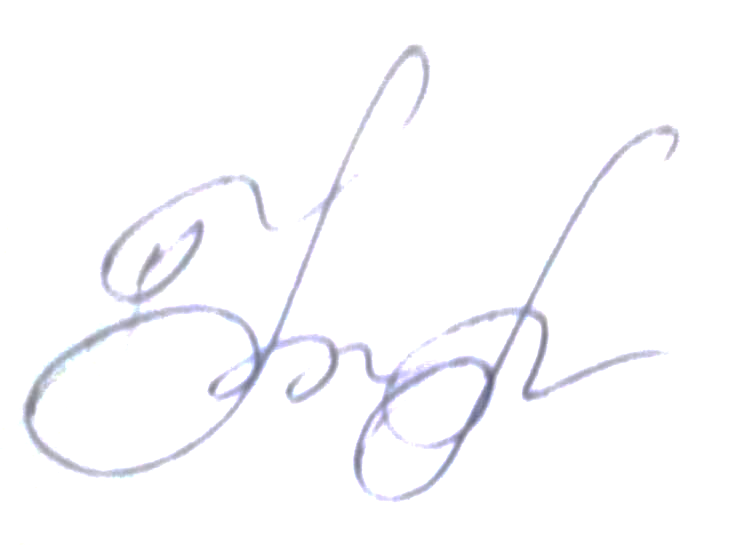 Директор                                    НАДІЯ КАЛІНІЧЕНКО